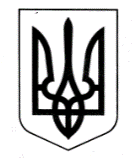 УКРАЇНАЧОРНОМОРСЬКА МІСЬКА РАДАОдеського району Одеської областіРІШЕННЯ28.11.2023                                                                  № 489-VIIIЗ метою упорядкування видатків на фінансування заходів Міської програми "Здоров'я населення Чорноморської міської територіальної громади на 2021-2025 роки" та приведення їх у відповідність до бюджетних призначень, беручи до уваги листи генерального директора КНП "Чорноморська лікарня" Чорноморської міської ради Одеського району Одеської області (№ Внутр-11859-2023 від 13.11.2023, № Внутр-12276-2023 від 22.11.2023) та                                в.о. генерального директора (№ Внутр-10816-2023 від 20.10.2023), листи в. о. директора              КНП "Стоматологічна поліклініка міста Чорноморська" Чорноморської міської ради Одеського району Одеської області №01/14-247 від 07.11.2023 (№ Внутр-11614-2023 від 08.11.2023) та № 01/14-253 від 09.11.2023 (№ Внутр-11800-2023 від 10.11.2023), листи директора КНП "Чорноморський міський центр первинної медико-санітарної допомоги" Чорноморської міської ради Одеського району Одеської області №01/15-161 від 06.11.2023 (№Внутр-11571-2023 від 07.11.2023), №01/15-186 від 20.11.2023 (№ Внутр-12179-2023             від 20.11.2023), №01/15-187 від 20.11.2023 (№Внутр-12180-2023 від 20.11.2023) та лист директора КП "Чорноморськводоканал" Чорноморської міської ради Одеського району Одеської області № 3057/05-04 від 02.11.2023 (№ Внутр-11423-2023 від 02.11.2023), відповідно до постанови Кабінету Міністрів України від 28.02.2023 № 174 "Деякі питання організації спроможної мережі закладів охорони здоров’я", на підставі частини п’ятої статті 3 Закону України "Про державні фінансові гарантії медичного обслуговування населення", пункту 3 частини першої статті 89 Бюджетного кодексу України, враховуючи рекомендації спільного засідання постійних комісій з фінансово-економічних питань, бюджету, інвестицій та  комунальної власності та з питань освіти, охорони здоров’я, культури, спорту та у справах молоді, керуючись пунктом 22 частини першої статті 26 Закону України "Про місцеве самоврядування в Україні",Чорноморська міська  рада Одеського району Одеської області  вирішила:Внести зміни до Міської програми "Здоров'я населення Чорноморської міської територіальної громади на 2021-2025 роки", затвердженої рішенням Чорноморської міської ради Одеського району Одеської області від 24.12.2022 № 17-VIII (зі змінами), а саме:Підпункт 8.1 та пункт 8 Паспорту програми викласти в новій редакції згідно з додатком 1 до даного рішення.Розділ VI. Заходи Міської програми "Здоров'я населення Чорноморської міської територіальної громади на 2021-2025 роки", необхідні для розвитку, підтримки комунальних некомерційних підприємств галузі охорони здоров’я та надання медичних послуг понад обсяг, передбачений програмою державних гарантій медичного обслуговування населення Чорноморської міської територіальної громади, а також імунопрофілактики та захисту населення від інфекційних хвороб,  викласти в новій редакції згідно з додатком 2  до даного рішення.2. Дозволити   КНП "Чорноморська лікарня" Чорноморської міської ради Одеського району Одеської області здійснювати використання лікарських засобів, які були придбані у 2022 році за рахунок коштів бюджету Чорноморської міської територіальної громади на виконання заходу "Створення запасу лікарських засобів з можливістю подальшого використання для надання  медичної допомоги військовослужбовцям та представникам територіальної оборони з пораненнями, травмами та соматичними захворюваннями" Міської цільової програми сприяння територіальній обороні та посилення заходів громадської безпеки на території Чорноморської міської ради Одеського району Одеської області на                 2022 рік, затвердженої рішенням Чорноморської міської ради Одеського району Одеської області від 01.03.2022 № 195-VIII (зі змінами), для надання медичної допомоги пацієнтам відділень стаціонару лікарні та поліклініки. 3. Контроль за виконанням даного рішення покласти на постійну комісію з                       фінансово-економічних питань, бюджету, інвестицій та комунальної власності, заступника міського голови  Романа Тєліпова.Міський голова 	   	    	    	                      Василь ГУЛЯЄВПро внесення змін до  Міської програми "Здоров'я населення Чорноморської міської територіальної громади на 2021-2025 роки", затвердженої рішенням Чорноморської міської ради Одеського району  Одеської області від 24.12.2020 № 17 –VIІІ                         (зі змінами)